LANTINA s:r.o.Molitorovská 324/9 100 00 Praha 10 DIČ: CZ24193704 IČ:	24193704Objednávámeu Váspodlevšeobecněplatnýchustanoveni občanského zákoníkua za podmínekuvedenýchv této objednávcea jejích přílohách s dodací lhůtou:	02.12.2022Vašečíslo:	50767Adresa dodávky: Sklad ředitelství Praha Kodaňská 1441/46 101 00 Praha 10Pol.	Materiál Objedn.množOznačeníJednotka	Cena za jedn. bez DPH	Cena celk. bez DPH00010  132815075020	KusDisk pevný, interní - HDD 4000GB, 3,5",3.400,00	68.000,00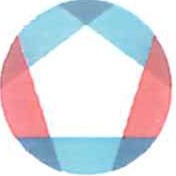 Na základě smlouvy č. 2021/156 NAKIT uzavřené dne 30.9.2021 s vaší společností u vás objednáváme spotřební materiál IT.Plnění bude realizováno v souladu s uvedenou smlouvou, způsobem tam upraveným a za tam stanovených obchodních podmínek.Celková hodnota CZK	68.000,00Strana: 1/ 2LANTINA s.r.o.Molitorovská 324/9 10000Praha10ČísloObjednávky/datum3910003430 / 02.12.2022Odvol.ke kontrak. 5700002266 číslo smlouvy	2021/156 NAKITSplatnost faktury dle smlouvy je 30 dnů od doručení objednateli.Cenu uveďte na potvrzení objednávky. Číslo objednávky uveďte jako referenci na faktuře. Faktury zasílejte na korespondenční adresu: Národní agentura pro komunikační a informační . technologie, s.p. skenovací centrum, Kodaňská 1441/46, 101 00 Praha 10 -Vršovice, nebo v elektronické formě na adresu: xxx.V případě, že plnění dle této objednávky/smlouvy bude podléhat daňovému režimu podle§ 92e zákona č. 235/2004 Sb., o DPH v platném znění, Národní agentura pro komunikační a informační technologie, s.p. prohlašuje, že je plátcem daně z přidané hodnoty a že činnosti, které jsou předmětem této objednávky/smlouvy použije pro svou ekonomickou činnost.Vzhledem k povinnosti uveřejňovat veškeré smlouvy v hodnotě nad 50 tis. Kč bez DPH v Registru smluv vyplývající ze zákona č. 340/2015 Sb., Vás žádáme o potvrzení objednávky, a to nejlépe zasláním skenu objednávky podepsané za Vaši stranu osobou k tomu oprávněnou tak, aby bylo prokazatelné uzavření smluvního vztahu. Uveřejnění v souladu se zákonem zajistí odběratel - Národní agentura pro komunikační a informační technologie, s.p.Podpis dodavatele                                                                        Podpis odběratele: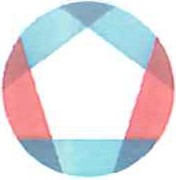 Strana: 2/ 2